ИНФОРМАЦИЯдля публикации на сайте органа местного самоуправленияО реабилитации жертв политических репрессий.В соответствии с Законом Российской Федерации «О реабилитации жертв политических репрессий» от 18.10.1991 №1761-1 органы прокуратуры с привлечением по их поручению органов государственной безопасности и внутренних дел устанавливают и проверяют все дела в отношении лиц, подлежащих реабилитации. В 2022 году прокуратурой республики выданы справки о реабилитации в отношении 2 лиц, которые незаконно были привлечены к уголовной ответственности.В соответствии с положениями закона подлежат реабилитации лица, которые по политическим мотивам были подвергнуты уголовным репрессиям по решению органов ВЧК, ГПУ-ОГПУ, УНКВД-НКВД, МГБ, МВД, прокуратуры и их коллегий, комиссий, «особых совещаний», «двоек», «троек» и иных органов, осуществляющих судебные функции.Подвергшимися политическим репрессиям и подлежащим реабилитации признаются: -дети, находившиеся вместе с репрессированными по политическим мотивам родителями или лицами, их заменявшими, в местах лишения свободы, в ссылке, высылке, на спецпоселении; -дети, оставшиеся в несовершеннолетнем возрасте без попечения родителей или одного из них, необоснованно репрессированных по политическим мотивам.Заявления о реабилитации подаются по месту нахождения органа или должностного лица, принявшего решение о применении репрессий, либо по месту жительства заявителя. Заявления о реабилитации в отношении лиц, которые по политическим мотивам были подвергнуты в административном порядке ссылке, высылке, направлению на спецпоселение, привлечению к принудительному труду в условиях ограничения свободы подаются в органы внутренних дел, в отношении прочих репрессированных – в органы прокуратуры.При обращении в прокуратуру необходимо представить документы, подтверждающие родство с репрессированным по политическим мотивам лицом (копию свидетельства о рождении, а в случае смены фамилии – копию свидетельства о браке).Срок рассмотрения заявлений о реабилитации не может превышать трех месяцев.Помощник прокурора района                                                                Р.Э. Надыров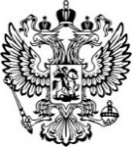 ПрокуратураРоссийской ФедерацииПРОКУРАТУРА ОРЛОВСКОЙ ОБЛАСТИПРОКУРАТУРА ЗАЛЕГОЩЕНСКОГО РАЙОНА ул. Ленина, д.11, п. Залегощь, 303560Главам сельских поселений Залегощенского района29.06.202329.06.2023№33-2023